RADHIKA 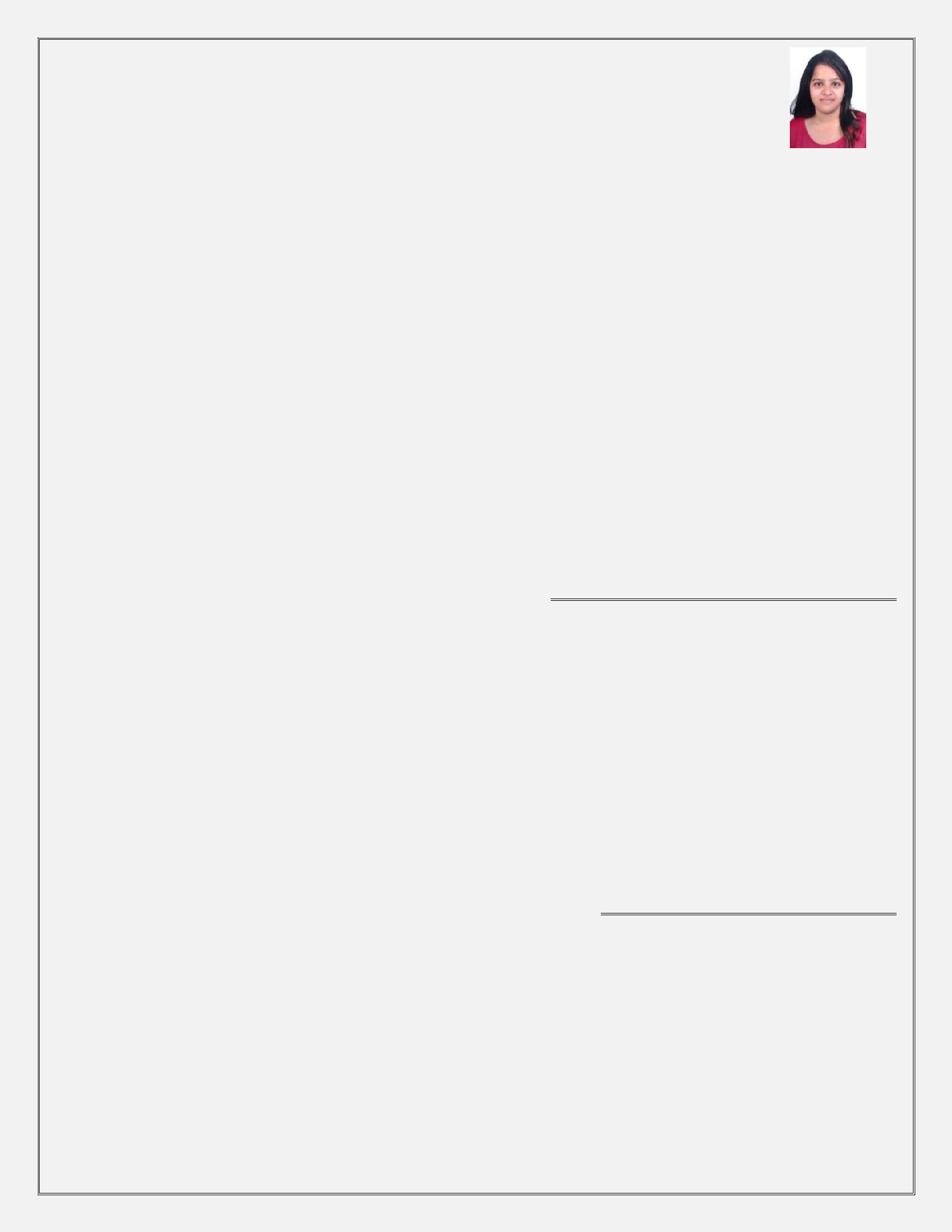 Elementary and Middle School Teacher with 8 years of experience teaching up to 40 students per class from Grades 1 toRecognized for ability to teach a culturally diverse student population, while developing individualized plans for students at different learning levels. Proven ability to improve student literacy and math levels through innovativeactivities and lesson plans.Bachelors of Education (2010-2011)Hansraj Jivandas College of Education- University of MumbaiDiploma in Pre-primary Teachers Training Course (2015-2016)Vidhya Nidhi Education Society-Maharashtra, MumbaiDiploma in Early Childhood Care and Education (2015-2016)Vidhya Nidhi Education Society-Maharashtra, MumbaiEDUCATIONAL QUALIFICATIONBacherlors of Science (2009-2010)Chemistry, Botany and ZoologyUniversity of MumbaiYear 12 (2007-2010)Physics, Chemistry, Mathematics and BiologyUniversity of MumbaiYear 10 (2005-2007)University of MumbaiCOMPUTER PROFICIENCYMICROSOFT INNOVATIVE EDUCATOR (2017-2018)21st Century Learning design- Course 6Teaching with Technology BasicsDeveloping workforce ready skills in Office OnlineAuthentic Assessment with Microsoft FormsGetting started with OneNotePDLN Connect, Communicate and CollaborationEDUCARE COURSES (2017-2018)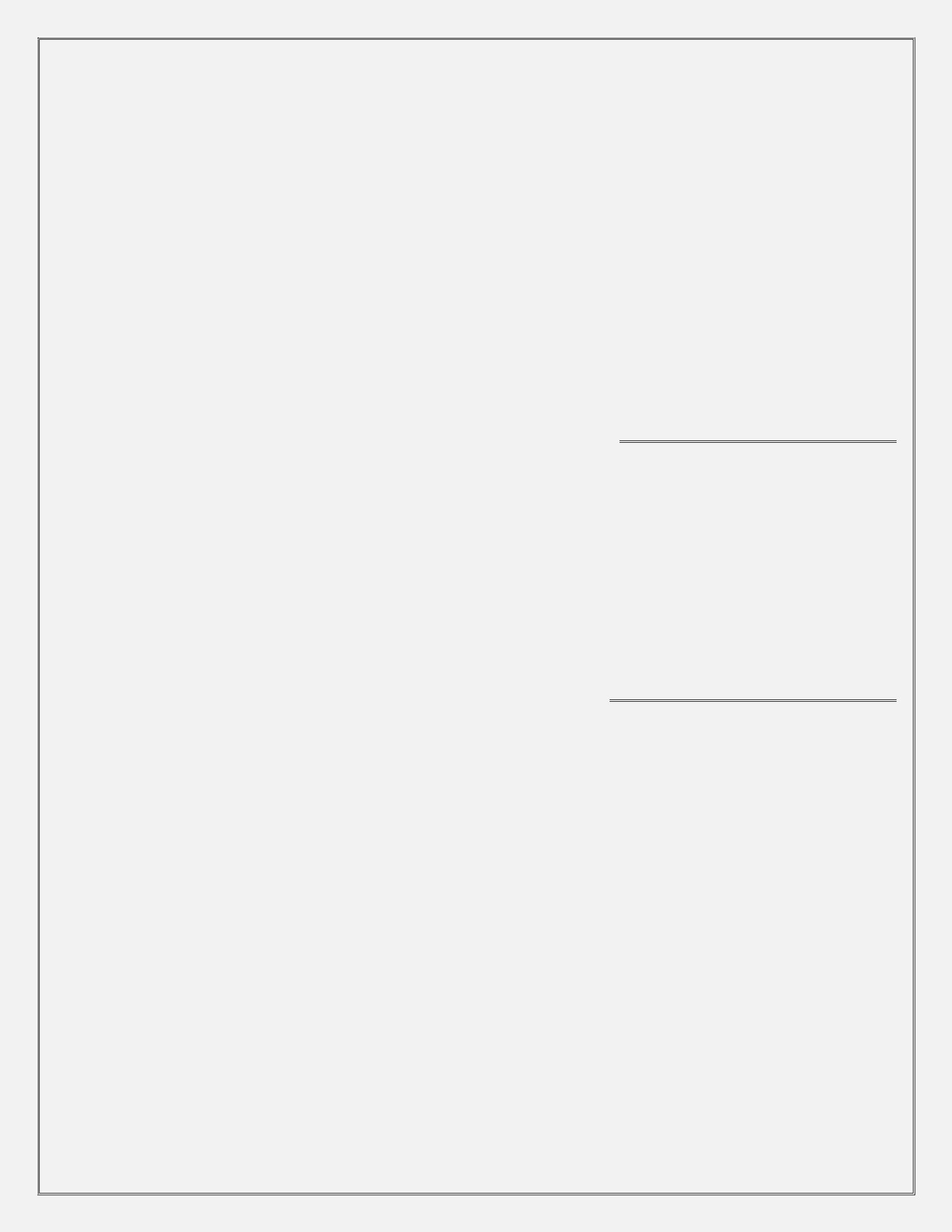 An Introduction to Risk Assessment for International SchoolsChild Protection for International SchoolsFire Safety for International SchoolsFirst Aid Essentials for International SchoolsHealth and Safety AwarenessPhotoshop, HTML, Dreamweaver and Flash (2010-2011)Hansraj Jivandas College of Education- University of MumbaiIELTS ACADEMIC: OCTOBER 2017Listening: 8.5Reading: 7.5Writing: 6.5Speaking: 8Central Teacher Eligibility Test- CBSE, DELHI- 2014The Differentiated Classroom Responding to the Needs of All Learners Collaboration in Classroom using ICT Inquiry Based LearningUnderstanding Response to InterventionStarters and PlenariesHealth and SafetyDifferentiation in MathematicsIncorporating STEAM elements in the curriculum Environment and Human Rights Basic Skills of CounsellingFostering Creativity among StudentsEmotional IntelligenceRELATED CERTIFICATEWORKSHOPS ATTENDEDINNOVATIVE STRATEGIES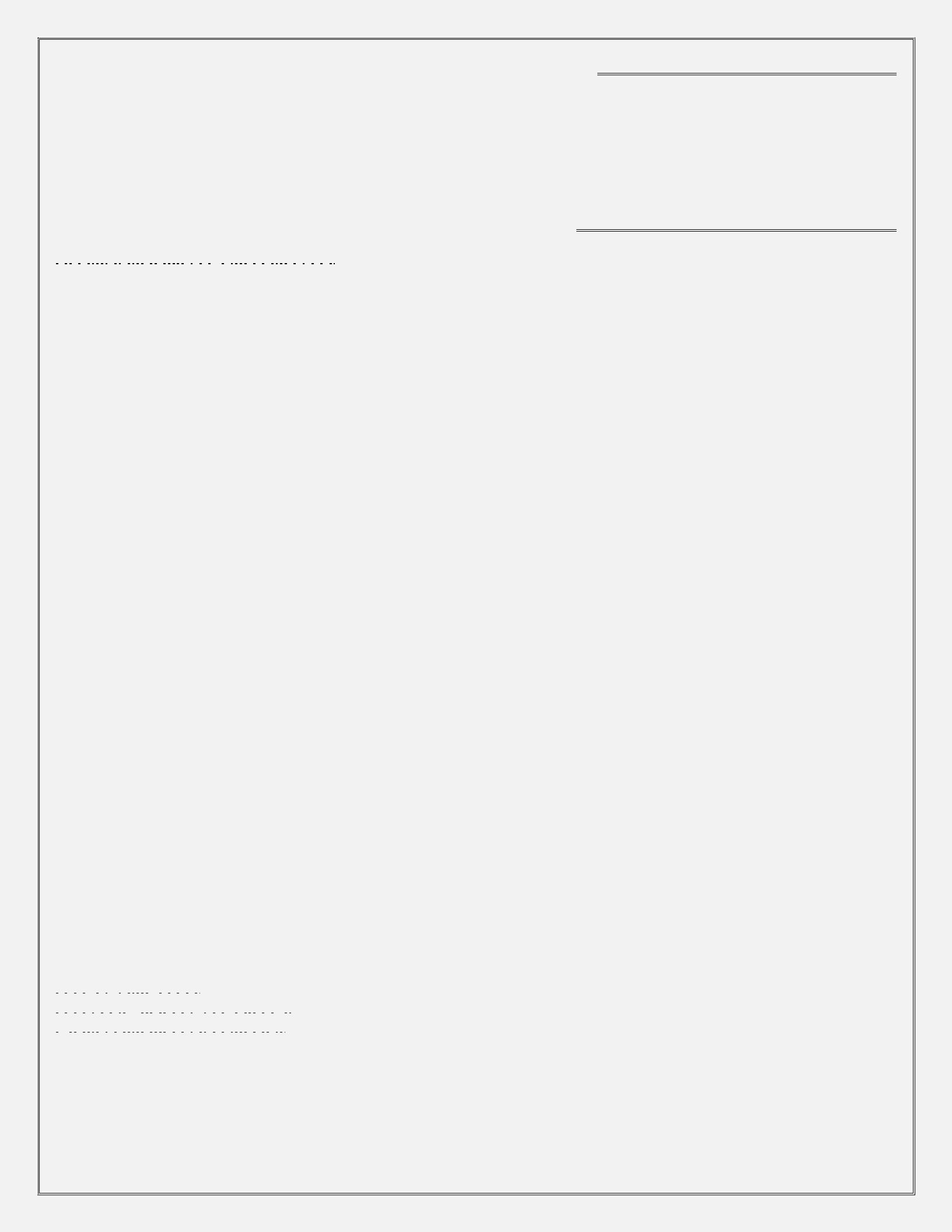 CONCEPT ATTAINMENT MODEL (CAM) | COMPUTER ASSISTED INSTRUCTION (CAI) | DRAMATIZATION | Q R CODE | AURASMA | SOCRATIVE | SWAY | STORY JUMPER | SWAY | STORYBOARD | CLASS DOJOPROFESSIONAL EXPERIENCEAl Warqa, DubaiNovember 2014 to currentPrimary Teacher: (Grade 3)Prepare courses for presentation to students according to approved curriculumTeach students using a systematic plan of lessons, discussions, audio-visual presentationsLead students in activities to promote their physical, mental and social development and their school readinessPrepare, administer and correct testsOrganizing the classroom and learning resources and creating displays to encourage a positive learning environment.Evaluate the progress of students and discuss results with students, parents and school officialsOrganizing, attending and supervising school activities such as excursions, school concerts, camps and sporting events.Identify children's individual learning needsPrepare and implement remedial programs for students requiring extra helpParticipate in staff meetings, educational conferences and teacher training workshopsAwarded as ‘Innovative Teacher’Conducted workshops: Basic Computer Application, STEM to STEAM, Discipline ManagementPlanning, organizing and leading a team to conduct the sports day for Grade 3Our Own Challengers Coordinator: planning, organizing, researching and conducting events to hold General Knowledge Rounds throughout the grade.EVS Co-ordinator:Responsibility for leading and co-ordinating developments within the school in scienceMonitor students and teachers work for appropriatenessSupporting teachers (where necessary) in preparation and conduction for regular classesEnsuring incorporation of ICT within science curriculum where necessaryPlanning and vetting of lesson plansPreparing booklet for the yearSchool Magazine Co-ordinator:Collecting and organizing material (academic and art)Sanjeewan VidyalaPanchgani, Maharashtra, IndiaJune 2014 to November 2014Primary and Middle School Teacher (State-board, CBSE, IGCSE):Grade 5 IGCSE Math and CBSE English, Grade 6 and 7CBSE SciencePreparing syllabus and daily lesson plansPreparing test papersEvaluating students’ progressDiscussing students’ progress with parents and guardians, administrators and other professionals as necessary.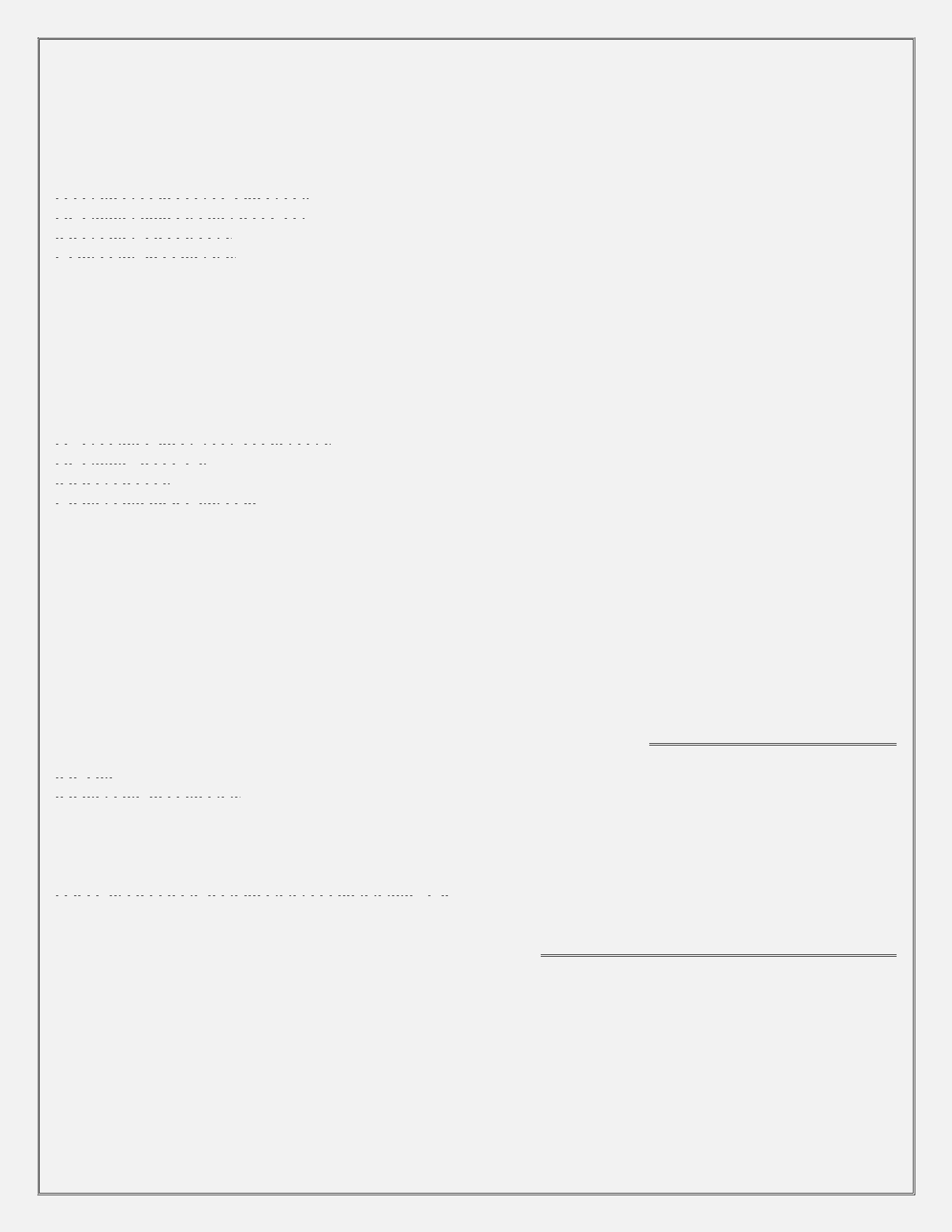 Organizing fests and sports eventsTraining teachers on Basic Computer ApplicationsSupporting students needing extra time post school working hoursSupervising students from Grade 1 to Grade 12 for academic and sports after schoolRevera Global Foundation SchoolGrade 1 and 2 IGCSE all subjectsManor, Mumbai, IndiaJuly 2013 to June 2014Preparing syllabus and daily lesson plansPreparing test papersEvaluating students’ progressDiscussing students’ progress with parents and guardians, administrators and other professionals as necessary.Helping in interhouse school events and competitionsAssisting in Drama CommitteeBillabong High International SchoolGrade 4 all subjectsMumbai, IndiaJune 2011 to March 2013Preparing and conducting lessons as per school lesson plansManaging class as a homeroom teacherHandling students needing extra supportCompare School Events such as Annual Meeting & Sports DayLanguage and Laboratory- Lab In-chargeScript writing for Culminating ActivitiesOrganizing Orientation ceremony for parentsAwarded for ‘Fluency in Language Skills’WORK EXPERIENCEWIPROMay 2010 to June 2010Represented as an NIIT Trainer to teach new business application software installed at, ESIC (Employer State Insurance Corporation), a government organization.INDIA’S INTERNATIONAL JEWELLERY SHOW (IIJS)Worked as an event coordinator (representing as a trainee from Indian Education Society (IES)EXTRA CURRICULAR ACTIVITIESConducted “Snake Exhibition” in Thakur CollegeConducted Research on ‘Problems faced by Secondary School Teachers in catering to students with special needs’Elementary Quilling and Origami courseExtension Activity- ITP- Food Products and Problems faced in IndiaMarathi (Regional Language)- Nimnastar- 1st PlaceBharat Natyam (Indian Classical Dance) – 3 yearsShiamak Dawar- Winter FunkRahul Saxena- Jive, Salsa and Waltz- Basic LevelCONTACT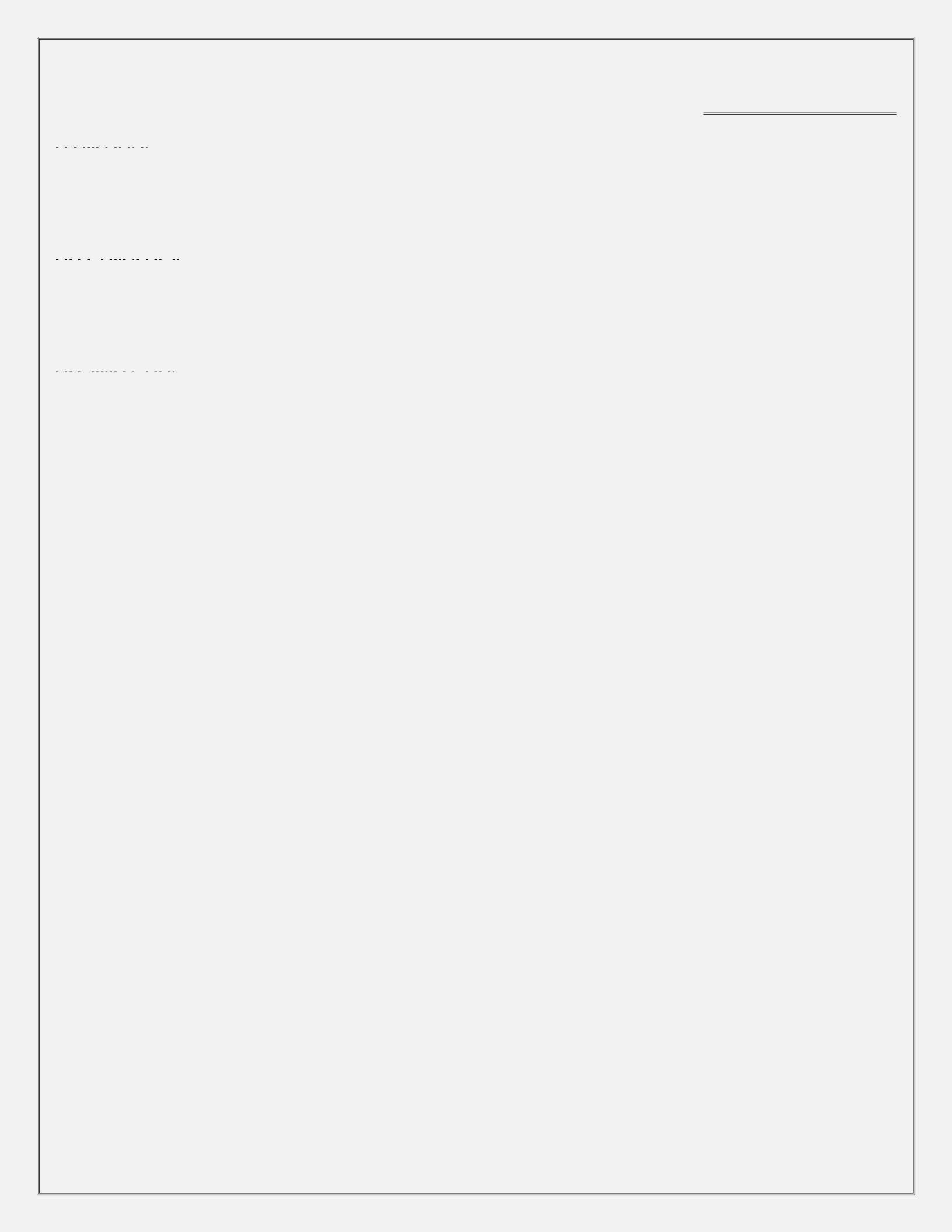 EMAILRadhika-396969@gulfjobseeker.com I am available for an interview online through this Zoom Link https://zoom.us/j/4532401292?pwd=SUlYVEdSeEpGaWN6ZndUaGEzK0FjUT09PERSONAL DETAILSPERSONAL DETAILS6th February, 1990Date of birth:6th February, 1990Place of Birth:Place of Birth:Place of Birth:Mumbai, IndiaMumbai, IndiaNationality:IndianMarital Status:Marital Status:Marital Status:SingleSinglePROFESSIONAL QUALIFICATIONPROFESSIONAL QUALIFICATION